Request for Case StudiesIf you are a nurse or healthcare profession with experience of using eakin products that could be shared with others, then please fill in the case study form below.If possible please include pictures to accompany your case study and we may feature it here on our websiteName*: 						Email*:Title*:							Author*:Patient Background*: What eakin product was used?*:		Other:Case Details*:Outcome*:Other (if there is anything else you would like to add please add the heading and text here):Once finished, send this document to mail@eakin.co.uk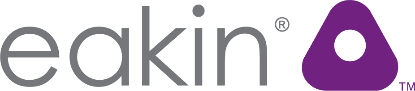 